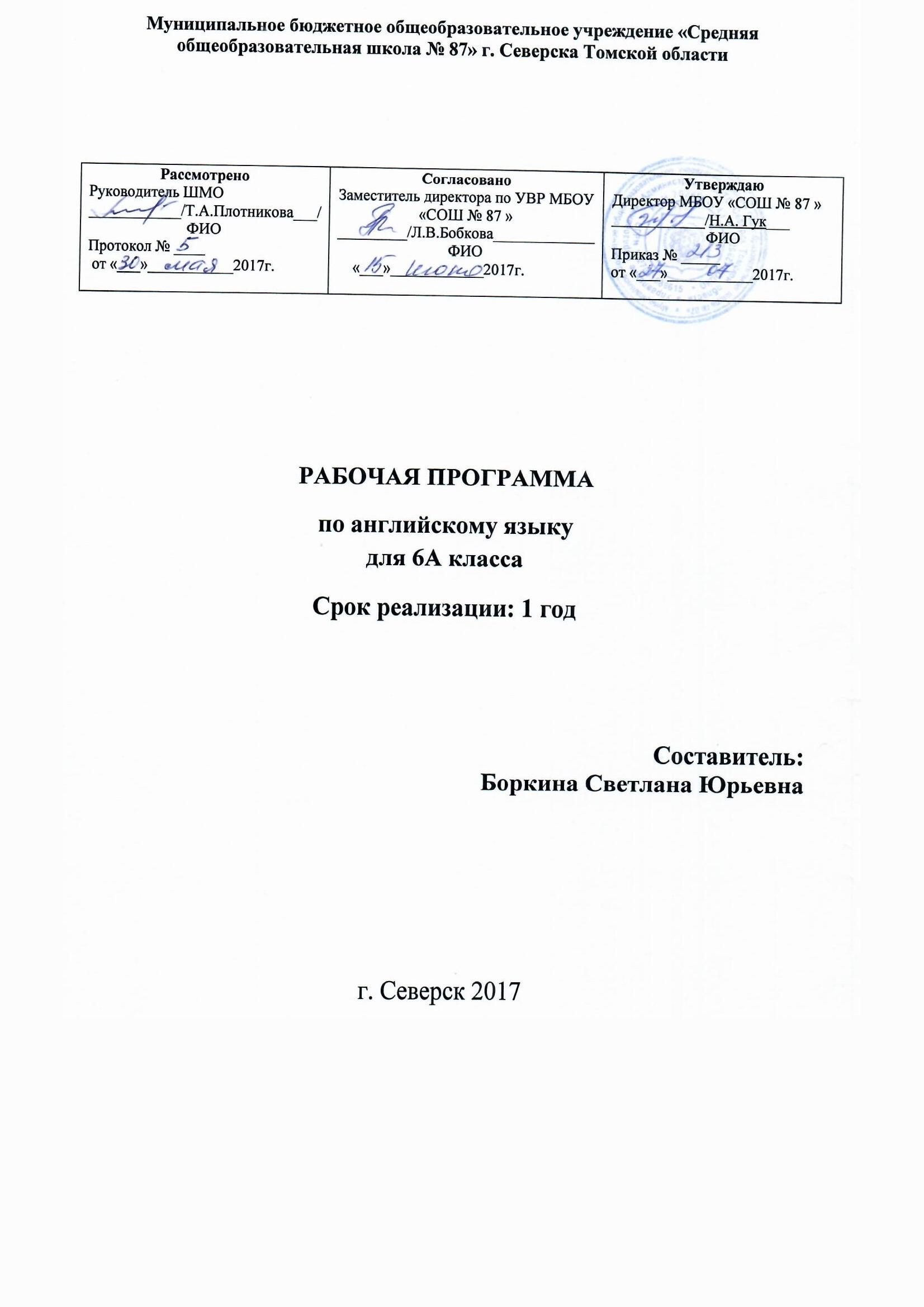 РАБОЧАЯ ПРОГРАММА ДЛЯ 6 КЛАССА ПО ФГОС УМК «SPOTLIGHT» В.ЭВАНС, Д.ДУЛИ
ПОЯСНИТЕЛЬНАЯ ЗАПИСКАДанная программа предназначена для обучения учащихся 6 класса на основе учебно-методических комплектов «Английский в фокусе». Настоящая программа отвечает требованиям Государственного стандарта общего образования и нового федерального базисного учебного плана и направлена на достижение планируемых результатов Федерального Государственного Образовательного Стандарта у обучающихся 6 класса общеобразовательных учреждений.Рабочая  программа по английскому и языку составлена в соответствии с требованиями:-Федерального компонента государственного стандарта основного общего образования второго поколения / Английский язык. Содержание образования. –  «Просвещение», 2012. / (http://standart.edu.ru)-Федерального базисного учебного плана («Федеральный базисный учебный план.2017-2018 уч.г.) -Примерной программы основного общего образования по английскому языку для образовательных учреждений Российской Федерации, реализующих программы общего образования»/ Английский язык. (Примерные программы основного общего образования. Иностранный язык. – М.: Просвещение, 2012. – (Серия «Стандарты второго поколения») и основной образовательной программы образовательного учреждения МБОУ «СОШ № 87».Программа  базируется на авторской программе В.Г. Апалькова, Ю.Е. Ваулиной,  О.Е Подоляко по английскому языку для 5-9 кл. общеобразовательных учреждений. - Москва: Просвещение, 2012 гНа изучение английского языка в 6 классе отводится 105 часов в год, из расчёта трёх учебных часов в неделю.ЦЕЛЬ КУРСА Cсистематизация ранее изученного материала; овладение новыми языковыми средствами в соответствии с отобранными темами и сферами общения; освоение знаний о языковых явлениях изучаемого языка, разных способах выражения мысли в родном и изучаемом языке;ЗАДАЧИ1. Изучить новую лексику по темам: семья, внешность, досуг и увлечения, родная страна и страна изучаемого языка, здоровье и гигиена.2.Научить употреблятьграмматическиевременаPresentContinuous, PresentSimple, PastSimple,модальныеглаголы.3.Совершенствовать навыки составления письменного и устного сообщения по темам.4.Совершенствовать технику чтения учащихся.ЛИЧНОСТНЫЕ, МЕТАПРЕДМЕТНЫЕ И ПРЕДМЕТНЫЕ РЕЗУЛЬТАТЫПланируемые результаты освоения программы по английскому языкуЛичностныеформирование мотивации изучения иностранных языков,осознанного, уважительного и доброжелательного отношения к другому человеку, его мнению, мировоззрению, культуре, языку, вере, к истории, культуре; готовности и способности вести диалог с другими людьми и достигать в нём взаимопонимания;освоение социальных норм, правил поведения, ролей и форм социальной жизни в группах и сообществах.Метапредметныерегулятивныевыделять альтернативные способы достижения цели и выбирать наиболее эффективный способпознавательные:осуществлять сравнение, сериацию и классификацию, самостоятельно выбирая основания и критерии для указанных логических операцийкоммуникативные:адекватно использовать речевые средства для решения различных коммуникативных задачПредметныеУченик научится:понимать:основные значения изученных лексических единиц (слов, словосочетаний);основные способы словообразования (аффиксация, словосложение, конверсия);особенности структуры простых и сложных предложений;интонацию различных коммуникативных типов предложений;признаки изученных грамматических явлений (видовременных форм глаголов, модальных глаголов и их эквивалентов, артиклей, существительных, степеней сравнения прилагательных и наречий, местоимений, числительных, предлогов);основные нормы речевого этикета (реплики-клише, наиболее распространенная оценочная лексика), принятые в стране изучаемого языка;уметь:Коммуникативные уменияГоворение. Диалогическая речь (до 3-4 реплик)• вести комбинированный диалог в стандартных ситуациях неофициального общения, соблюдая нормы речевого этикета, принятые в стране изучаемого языка.Говорение. Монологическая речь (до 5-6 фраз)• брать и давать интервью описывать события с опорой на зрительную наглядность и/или вербальные опоры (ключевые слова, план, вопросы);• передавать основное содержание прочитанного текста с опорой или без опоры на текст/ключевые слова/план/вопросы.Аудирование (1,5- 2 минуты)• воспринимать на слух и понимать основное содержание несложных аутентичных текстов, содержащих некоторое количество неизученных языковых явлений;• воспринимать на слух и понимать значимую/нужную/запрашиваемую информацию в аутентичных текстах, содержащих как изученные языковые явления, так и некоторое количество неизученных языковых явлений.Чтение (до 300 слов)• читать и понимать основное содержание несложных аутентичных текстов, содержащих некоторое количество неизученных языковых явлений;• читать и выборочно понимать значимую/нужную/запрашиваемую информацию в несложных аутентичных текстах, содержащих некоторое количество неизученных языковых явлений.Письменная речь• делать выписки из текста;• писать короткие поздравления с днем рождения, другим праздником (объемом до 30 слов, включая адрес), выражать пожелания;• заполнять анкеты и формуляры в соответствии с нормами, принятыми в стране изучаемого языка.Языковая компетентность (владение языковыми средствами)Фонетическая сторона речи• различать на слух и адекватно, без фонематических ошибок, ведущих к сбою коммуникации, произносить все звуки английского языка;• соблюдать правильное ударение в изученных словах;• адекватно, без ошибок, ведущих к сбою коммуникации, произносить фразы с точки зрения их ритмико-интонационных особенностей, в том числе соблюдая правило отсутствия фразового ударения на служебных словах.Орфография• правильно писать изученные слова.Лексическая сторона речи (550 лексических единиц)• употреблять в устной и письменной речи в их основном значении изученные лексические единицы (слова, словосочетания, реплики-клише речевого этикета), в том числе многозначные, в пределах тематики основной школы в соответствии с решаемой коммуникативной задачей;• соблюдать существующие в английском языке нормы лексической сочетаемости.Грамматическая сторона речи• оперировать в процессе устного и письменного общения основными синтаксическими конструкциями и морфологическими формами английского языка в соответствии с коммуникативной задачей в коммуникативно-значимом контексте;• распознавать и употреблять в речи:— различные коммуникативные типы предложений: утвердительные, отрицательные, вопросительные (общий, специальный, альтернативный, разделительный вопросы), побудительные (в утвердительной и отрицательной форме);— предложения с начальным It (It's cold. It's five o'clock. It's interesting. It's winter);— предложения с начальным There + to be (There are a lot of trees in the park);— сложносочинённые предложения с сочинительными союзами and, but, or;— имена существительные в единственном и множественном числе, образованные по правилу и исключения;— имена существительные c определённым/неопределённым / нулевым артиклем;— личные, притяжательные, указательные, неопределённые, относительные, вопросительные местоимения;— имена прилагательные в положительной, сравнительной и превосходной степени, образованные по правилу и исключения; а также наречия, выражающие количество (many/much, few/a few, little/a little);— количественные и порядковые числительные;— глаголы в наиболее употребительных временных формах действительного залога:Present Simple, Future Simple , Present Continuous;— модальные глаголы и их эквиваленты (may, can,, must,  could);— притяжательный падежУченик получит возможность научиться:Коммуникативные уменияГоворение. Диалогическая речь• научиться брать и давать интервьюГоворение. Монологическая речь• делать сообщение на заданную тему на основе прочитанного;• комментировать факты из прочитанного/прослушанного текста, аргументировать своё отношение к прочитанному/прослушанному.Аудирование• выделять основную мысль в воспринимаемом на слух тексте;• отделять в тексте, воспринимаемом на слух, главные факты от второстепенных.Чтение• читать и полностью понимать несложные аутентичные тексты, построенные в основном на изученном языковом материале;• догадываться о значении незнакомых слов по сходству с русским/родным языком, по словообразовательным элементам, по контексту;• игнорировать в процессе чтения незнакомые слова, не мешающие понимать основное содержание текста.Письменная речь• делать краткие выписки из текста с целью их использования в собственных устных высказываниях;• писать небольшие письменные высказывания с опорой на образец.Языковая компетентность (владение языковыми средствами)Фонетическая сторона речи• выражать модальные значения, чувства и эмоции с помощью интонации.Орфография• сравнивать и анализировать буквосочетания английского языка и их транскрипцию.Лексическая сторона речи• употреблять в речи в нескольких значениях многозначные слова, изученные в пределах тематики основной школы;• распознавать принадлежность слов к частям речи по определённым признакам (артиклям, аффиксам и др.);• использовать языковую догадку в процессе чтения и аудирования (догадываться о значении незнакомых слов по контексту и по словообразовательным элементам).Грамматическая сторона речи• распознавать и употреблять в речи модальные глаголы need, shall, would.ОБЩАЯ ХАРАКТЕРИСТИКА КУРСАПРЕДМЕТНОЕ СОДЕРЖАНИЕ РЕЧИ Модуль 1. Кто есть кто? – 10 ч.Социально-бытовая сфера.Повседневная жизнь семьи дата рождения, национальность, идентификационная карта личности., Общение в семье и в школе, знакомство, регистрация в библиотеке, в клубе. Моя страна, Великобритания. Достопримечательности Великобритании, России.Формы учебных занятий: ролевые игры, словарный диктант, самостоятельная работа, практические упражнения под руководством учителя по закреплению определенных навыков.Виды учебной  деятельности: индивидуальная, парная, групповая, фронтальнаяМодуль2. Вот и мы! – 9 ч.Социально-культурная сфера. У меня дома: мебель, посуда, ремонт. Жилищные проблемы. Их решение. Модальный глагол «can». Мой микрорайон, знаменитые улицы мира. Заявка на обслуживание. Выполнение чертежа-плана, описание своего жилья, сочинение - описание своей комнаты.Формы учебных занятий: ролевые игры, словарный диктант, самостоятельная работа, контрольная работа, практические упражнения под руководством учителя по закреплению определенных навыков,  презентации творческих работ.Виды учебной  деятельности: индивидуальная, парная, групповая, фронтальнаяМодуль3. Поехали! – 9 ч.Социально-культурная сфера: безопасность на дорогах, правила поведения на улице, в школе. В общественных местах. Виды транспорта в России, в Лондоне. Интернациональные слова. Диалог-расспрос «Как пройти…..». Повелительное наклонение.Формы учебных занятий: ролевые игры, словарный диктант, самостоятельная работа, контрольная работа, практические упражнения под руководством учителя по закреплению определенных навыков, беседа, описание, защита проектов.Виды учебной  деятельности: индивидуальная, парная, групповая, фронтальнаяМодуль 4. День за днём. – 9 ч.Повседневные дела, настоящее время глаголов, употребление в речи. Утвердительные, вопросительные, отрицательные формы. Мой любимый день, рассказ, диалог, эссе. Жизнь подростков в Великобритании. Как назначить и отменить встречу. Числительные, предлоги.Формы учебных занятий: ролевые игры, словарный диктант, самостоятельная работа, тест, практические упражнения под руководством учителя по закреплению определенных навыков, беседа, описание, защита проектов.Виды учебной  деятельности: индивидуальная, парная, групповая, фронтальнаяМодуль 5.Праздники. – 9 ч.Время праздников. Особые дни, торжества. Культура Шотландии (шотландские игры). Белые ночи в Санкт-Петербурге. Идиомы по теме «Отдых». Словообразование. Продолженное настоящее время. Формы учебных занятий: ролевые игры, словарный диктант, самостоятельная работа, контрольная работа, практические упражнения под руководством учителя по закреплению определенных навыков, беседа, описание, защита проектов.Виды учебной  деятельности: индивидуальная, парная, групповая, фронтальная.Модуль 6.На досуге. Развлечения. – 9 ч.Свободное время – лексика по теме. Настоящее и продолженное время. Виды развлечений в свободное время, игры. Настольные игры. Из истории игр в России. Кукольный театр.Формы учебных занятий: ролевые игры, словарный диктант, самостоятельная работа, тестирование, практические упражнения под руководством учителя по закреплению определенных навыков, беседа, составление плана, обсуждение, описание, защита проектов.Виды учебной  деятельности: индивидуальная, парная, групповая, фронтальнаяМодуль7.Вчера, сегодня, завтра. – 9 ч.Страна/страны изучаемого языка, их культурные достопримечательности, праздники в истории стран. Хэллоуин в Англии и в России. Прошедшее время. Диалогическая речь на тему «В бюро находок».Формы учебных занятий: ролевые игры, словарный диктант, самостоятельная работа, тест, контрольная работа, практические упражнения под руководством учителя по закреплению определенных навыков, беседа,  учебная дискуссия, учебная экскурсия, описание, защита проектов.Виды учебной  деятельности: индивидуальная, парная, групповая, фронтальная.Модуль8.Правила и инструкции. – 9 ч.Учебно-трудовая сфера. Обязательное соблюдение тех или иных правил в общественных местах. Модальные глаголы долженствования. Лексика по теме «Правила и инструкции». Московский зоопарк. Диалогическая речь на тему «Заказ театральных билетов».Формы учебных занятий: ролевые игры, словарный диктант, самостоятельная работа, тест, практические упражнения под руководством учителя по закреплению определенных навыков, беседа, составление плана, обсуждение, описание, защита проектов.Виды учебной  деятельности: индивидуальная, парная, групповая, фронтальная.Модуль9.Еда и прохладительные напитки. – 9 ч.Социально-бытовая сфера. Магазины, покупки, знаменитые магазины Великобритании, мира, России. Интернет-магазины. Еда и питьё. Лексика по теме. Что в меню? Диалогическая речь по данной теме. Исчисляемые и неисчисляемые существительные. Выражение количества в английском языке.Формы учебных занятий: ролевые игры, словарный диктант, самостоятельная работа, тест, практические упражнения под руководством учителя по закреплению определенных навыков, беседа,  обсуждение, описание, викторина, защита проектов.Виды учебной  деятельности: индивидуальная, парная, групповая, фронтальная.Модуль10. Каникулы. – 9 ч.Планы на каникулы. Погода: лексика по теме, идиоматические выражения. Союзы-связки. Выходные с удовольствием.Формы учебных занятий: ролевые игры, словарный диктант, самостоятельная работа, контрольная работа, практические упражнения под руководством учителя по закреплению определенных навыков, беседа,  обсуждение, описание, викторина, защита проектов.Виды учебной  деятельности: индивидуальная, парная, групповая, фронтальная.УЧЕБНО-ТЕМАТИЧЕСКИЙ ПЛАН  6 КЛАССКАЛЕНДАРНО-ТЕМАТИЧЕСКОЕ ПЛАНИРОВАНИЕ К УМК «АНГЛИЙСКИЙ В ФОКУСЕ» (“SPOTLIGHT”) 6КЛАССКоличество часов на год:всего – 105контрольных  работ –11проектных работ – 10№РазделКоличество часовМодуль 1Кто есть кто?10Модуль 2Вот и мы!9Модуль 3Поехали9Модуль 4День за днём9Модуль5Праздники 9Модуль 6 На досуге. Развлечения9Модуль 7Вчера, сегодня, завтра9Модуль 8Правила и инструкции9Модуль 9Еда и прохладительные напитки9Модуль 10Каникулы9Повторение  и закрепление лексико-грамматических навыковИтоговая контрольная работа.14Итого:105№п/пТема урокаКоличество часовФорма контроля,практическая частьДата по плануДата по фактуMODULE 1. WHO’S WHO?   МОДУЛЬ 1. КТО ЕСТЬ КТО? – 10 ч.MODULE 1. WHO’S WHO?   МОДУЛЬ 1. КТО ЕСТЬ КТО? – 10 ч.MODULE 1. WHO’S WHO?   МОДУЛЬ 1. КТО ЕСТЬ КТО? – 10 ч.MODULE 1. WHO’S WHO?   МОДУЛЬ 1. КТО ЕСТЬ КТО? – 10 ч.MODULE 1. WHO’S WHO?   МОДУЛЬ 1. КТО ЕСТЬ КТО? – 10 ч.MODULE 1. WHO’S WHO?   МОДУЛЬ 1. КТО ЕСТЬ КТО? – 10 ч.1.Вводный урок105.092.1aFamilyMembers(Члены семьи)с. 6-71диалог по заданной теме07.093.1bРазговорный английскийWho are you?(Кто ты?)с. 8-91входной контроль: тест08.094.1сРазговорный английский                 My country (1 ч) с. 8-91словарный диктант12.095.1dРазговорный английскийCulture Corner:The UnitedKingdom(Великобритания)с. 111монологическая речь14.096.SponRРазговорныйанглийскийFamilies(Семьи)с. 31Проектная работа № 1 «Моя семья»15.097.EnglishinUse 1Разговорный английскийIntroducing &Greeting People(Знакомство,приветствия)с. 121диалог по заданной теме19.098. Extesive Reading 1Across theCurriculum:Geography.The Earth(Земля)с. 131поисковое чтение21.099.Контрольная работа  № 1 по теме «Кто есть кто?»1контрольная работа22.0910.Развитие навыков чтения 1Книга для чтения. «Алиса в стране чудес» Эпизод 1с. 8-91чтение с полным пониманием26.09MODULE 2. HERE WE ARE! МОДУЛЬ2. ВОТ И МЫ! -  9 ч.MODULE 2. HERE WE ARE! МОДУЛЬ2. ВОТ И МЫ! -  9 ч.MODULE 2. HERE WE ARE! МОДУЛЬ2. ВОТ И МЫ! -  9 ч.MODULE 2. HERE WE ARE! МОДУЛЬ2. ВОТ И МЫ! -  9 ч.MODULE 2. HERE WE ARE! МОДУЛЬ2. ВОТ И МЫ! -  9 ч.MODULE 2. HERE WE ARE! МОДУЛЬ2. ВОТ И МЫ! -  9 ч.11.2aHappy Times(Время радости)с. 16-17128.0912.2bРазговорный английскийMy place(У меня дома)с. 18-191диалог по заданной теме29.0913.2cMy neighbourhood(По соседству.Мой микрорайон)с. 201словарный диктант03.1014.2dРазговорный английскийCulture Corner:Famous Streets(Знаменитые улицы)с. 211письмо-составление плана05.1015.Dachas (Дачи)Sp on Rс. 41поисковое чтение06.1016.English in Use 2Разговорный английскийRequesting services(Заявка наобслуживание)с. 221диалог по заданной теме10.1017.Ex.R. 2Draw a MapTo Scale(Выполнениеплана чертежав масштабе)с. 231Проектная работа № 2 «Моя комната»12.1018.Контрольная работа  № 2 по теме «Вот и мы!»1контрольная работа13.1019.Развитие навыков чтения  2Книга для чтения. «Алиса в стране чудес» Эпизод 2с. 10-111чтение с полным пониманием17.10MODULE 3. GETTING AROUND!   МОДУЛЬ 3. ПОЕХАЛИ! – 9 ч.MODULE 3. GETTING AROUND!   МОДУЛЬ 3. ПОЕХАЛИ! – 9 ч.MODULE 3. GETTING AROUND!   МОДУЛЬ 3. ПОЕХАЛИ! – 9 ч.MODULE 3. GETTING AROUND!   МОДУЛЬ 3. ПОЕХАЛИ! – 9 ч.MODULE 3. GETTING AROUND!   МОДУЛЬ 3. ПОЕХАЛИ! – 9 ч.MODULE 3. GETTING AROUND!   МОДУЛЬ 3. ПОЕХАЛИ! – 9 ч.20.3аRoad safety(Безопасностьна дорогах)с. 26-27119.1021.3bРазговорный английскийOn the move(В движении)с. 28-291аудирование20.1022.3cHot wheels(С ветерком)с. 301словарный диктант24.1023.3dРазговорный английский(Виды транспорта в Лондоне)с. 311Проектная работа №3 «Правила безопасности на дорогах»26.1024.Разговорный английскийMetro(Метро)SponR с. 51диалог по заданной теме27.1025.Разговорный английский(Как пройти...?)с. 321диалог по заданной теме07.1126.What does redmean?(Что означаеткрасный цвет?)с. 331монологическая речь09.1127.Контрольная работа  № 3 по теме «Поехали!»1контрольная работа10.1128.Развитие навыков чтения 3Книга для чтения. «Алиса в стране чудес» Эпизод 3с. 12-131тест14.11MODULE 4. DAY AFTER DAY МОДУЛЬ 4. ДЕНЬ ЗА ДНЕМ – 9 ч.MODULE 4. DAY AFTER DAY МОДУЛЬ 4. ДЕНЬ ЗА ДНЕМ – 9 ч.MODULE 4. DAY AFTER DAY МОДУЛЬ 4. ДЕНЬ ЗА ДНЕМ – 9 ч.MODULE 4. DAY AFTER DAY МОДУЛЬ 4. ДЕНЬ ЗА ДНЕМ – 9 ч.MODULE 4. DAY AFTER DAY МОДУЛЬ 4. ДЕНЬ ЗА ДНЕМ – 9 ч.MODULE 4. DAY AFTER DAY МОДУЛЬ 4. ДЕНЬ ЗА ДНЕМ – 9 ч.29.4аDay in, Day out(День и ночь – суткипрочь) Введение новых ЛЕ, с.36-37116.1130.4bРазговорный английскийHow about…?(Как насчет…?)с. 38–391диалог по заданной теме17.1131.4cРазговорный английскийMy favouriteday(Мой любимый день)с. 401диалог по заданной темесловарный диктант21.1132.4dРазговорный английский(Жизнь подростков в Великобритании)с. 411диалог по заданной теме23.1133.Sp.onRHi! (Привет!)Sp on R с. 61изучающее чтение24.1134.Разговорный английскийНазначение/отмена встречи с.421диалог по заданной теме28.1135.Разговорный английскийВычерчиваем числа с.431Проектная работа №4 «Мой любимый день»30.1136.ProgCh.4Контрольная работа  № 4 по теме «День за днем»1контрольная работа01.1237.Развитие навыков чтения  4.Книга для чтения. «Алиса в стране чудес» Эпизод 4с. 14-151чтение с выбором информации05.12MODULE 5. FEASTS МОДУЛЬ 5. ПРАЗДНИКИ – 9 ч.MODULE 5. FEASTS МОДУЛЬ 5. ПРАЗДНИКИ – 9 ч.MODULE 5. FEASTS МОДУЛЬ 5. ПРАЗДНИКИ – 9 ч.MODULE 5. FEASTS МОДУЛЬ 5. ПРАЗДНИКИ – 9 ч.MODULE 5. FEASTS МОДУЛЬ 5. ПРАЗДНИКИ – 9 ч.MODULE 5. FEASTS МОДУЛЬ 5. ПРАЗДНИКИ – 9 ч.38.5аFestive time(Время праздников)Введение нового материала107.1239.5bРазговорный английскийLet’s celebrate(Отпразднуем!)с. 48–491диалог по заданной теме08.1240.5cSpecial days(Особыедни)с. 501словарный диктант12.1241.5dРазговорный английскийШотландские игры1составление плана14.1242.White Nights(Белыеночи)Sp on R с. 71монологическая речь- основное содержание прочитанного текста15.1243.Разговорный английскийOrdering flowers(Как заказатьцветы)с. 521диалог по заданной теме19.1244.Развитие навыков чтенияВ Зазеркалье с.531поисковое чтение21.1245.Контрольная работа  № 5 по теме «Праздники»1контрольная работа22.1246Развитие навыков чтения 5Книга для чтения. «Алиса в стране чудес» Эпизод 5с. 16-171составление плана26.12MODULE 6. LEISURE ACTIVITIES МОДУЛЬ 6. НА ДОСУГЕ– 9 ч.MODULE 6. LEISURE ACTIVITIES МОДУЛЬ 6. НА ДОСУГЕ– 9 ч.MODULE 6. LEISURE ACTIVITIES МОДУЛЬ 6. НА ДОСУГЕ– 9 ч.MODULE 6. LEISURE ACTIVITIES МОДУЛЬ 6. НА ДОСУГЕ– 9 ч.MODULE 6. LEISURE ACTIVITIES МОДУЛЬ 6. НА ДОСУГЕ– 9 ч.MODULE 6. LEISURE ACTIVITIES МОДУЛЬ 6. НА ДОСУГЕ– 9 ч.476аFree time(Свободное время)Вводный урок1диалог-расспрос в стандартных ситуациях28.1248.6bРазговорный английскийGame on! (Игра!)с. 58–591диалог по заданной теме09.01.1849.6с(Скоротаемвремя!)с. 601словарный диктант11.01506d.BoardGames(Настольныеигры)с. 611чтение с полным пониманием12.0151.Free Time(Свободноевремя) Sp on Rс. 81Проектная работа № 6 «Мое свободное время»16.0152.Разговорный английскийBuying a present(Покупкаподарка)с. 62 English in Use 61диалог по заданной теме18.0153.Ex.Read.6PuppetShow(Кукольный театр)с. 631аудирование19.0154.Контрольная работа  № 6 по теме «На досуге»1контрольная работа23.0155.Развитие навыков чтения 6Книга для чтения. «Алиса в стране чудес» Эпизод 6с. 18-191изучающее чтение с полным пониманием прочитанного25.01MODULE 7. NOW&THEN МОДУЛЬ 7. ВЧЕРА, СЕГОДНЯ, ЗАВТРА -9 ч.MODULE 7. NOW&THEN МОДУЛЬ 7. ВЧЕРА, СЕГОДНЯ, ЗАВТРА -9 ч.MODULE 7. NOW&THEN МОДУЛЬ 7. ВЧЕРА, СЕГОДНЯ, ЗАВТРА -9 ч.MODULE 7. NOW&THEN МОДУЛЬ 7. ВЧЕРА, СЕГОДНЯ, ЗАВТРА -9 ч.MODULE 7. NOW&THEN МОДУЛЬ 7. ВЧЕРА, СЕГОДНЯ, ЗАВТРА -9 ч.MODULE 7. NOW&THEN МОДУЛЬ 7. ВЧЕРА, СЕГОДНЯ, ЗАВТРА -9 ч.56.7аIn the past(В прошлом)с. 66–671аудирование26.0157.7bHalloween spirit (ДухХеллоуина)с. 68–691письменная речь: небольшие рассказы с опорой на план30.0158.7cРазговорный английскийFamous Firsts(Они были первыми)с. 701словарный диктантдиалог по заданной теме01.0259.7dThe Man ofSteel(Стальнойчеловек)1монологическая речь: передавать основное содержание прочитанного текста с опоройключевые слова/ план02.0260.FameСлаваSp on R с. 91Проектная работа №7« Викторина о жизни и творчестве А.С. Пушкина»06.0161.Eng.in Use 7Разговорный английскийReportinglostproperty(В бюро находок)с. 721диалог по заданной теме08.0162.Ex.Read.7Разговорный английскийToyingWith the past(Играя впрошлое), с.731диалог по заданной теме09.0163.Контрольная работа  № 7 по теме «Вчера, сегодня, завтра»1контрольная работа13.0264.Развитие навыков чтения  7Книга для чтения. «Алиса в стране чудес» Эпизод 6с. 20-211изучающее чтение с полным пониманием прочитанного15.02MODULE 8. RULES&REGULATIONSМОДУЛЬ 8. ПРАВИЛА И ИНСТРУКЦИИ-9чMODULE 8. RULES&REGULATIONSМОДУЛЬ 8. ПРАВИЛА И ИНСТРУКЦИИ-9чMODULE 8. RULES&REGULATIONSМОДУЛЬ 8. ПРАВИЛА И ИНСТРУКЦИИ-9чMODULE 8. RULES&REGULATIONSМОДУЛЬ 8. ПРАВИЛА И ИНСТРУКЦИИ-9чMODULE 8. RULES&REGULATIONSМОДУЛЬ 8. ПРАВИЛА И ИНСТРУКЦИИ-9чMODULE 8. RULES&REGULATIONSМОДУЛЬ 8. ПРАВИЛА И ИНСТРУКЦИИ-9ч65.8aThat’s the rule(Таковы правила)1диалог по заданной теме16.0266.8bРазговорный английскийShall we?(А давай…?)с. 78–791тест20.0267.8сРазговорный английскийRules & Regulations (Правила иинструкции), с.801словарный диктант22.02688d.Building Big(Вершинымира), с.811поисковое чтение23.0269.MoscowZoo(Московский зоопарк)SponR,с.101монологическая речь 27.0270Eng.inU.8Разговорный английский Заказ театральныхбилетов, с.821диалог по заданной теме01.0371.Ex.Read.8Чисто ли втвоем микрорайоне?с. 831Проектная работа № 8«Мой микрорайон»02.0372.Контрольная работа  № 8 по теме «Правила и инструкции»1контрольная работа06.0373.Развитие навыков чтения  8Книга для чтения. «Алиса в стране чудес» Эпизод 8с. 22-231тест(чтение, аудирование)08.03MODULE 9. FOOD&REFRESHMENTS М. 9. ЕДА И ПРОХЛАД. НАПИТКИ – 9 ч.MODULE 9. FOOD&REFRESHMENTS М. 9. ЕДА И ПРОХЛАД. НАПИТКИ – 9 ч.MODULE 9. FOOD&REFRESHMENTS М. 9. ЕДА И ПРОХЛАД. НАПИТКИ – 9 ч.MODULE 9. FOOD&REFRESHMENTS М. 9. ЕДА И ПРОХЛАД. НАПИТКИ – 9 ч.MODULE 9. FOOD&REFRESHMENTS М. 9. ЕДА И ПРОХЛАД. НАПИТКИ – 9 ч.MODULE 9. FOOD&REFRESHMENTS М. 9. ЕДА И ПРОХЛАД. НАПИТКИ – 9 ч.74.9аFood and drink(Еда и питье)с. 86–871чтение с полным пониманием09.0375.9bРазговорный английскийOn the menu(Что в меню?)с. 88–891диалог по заданной теме13.0376.9cLet’s cook!(Давай готовить!)с. 901словарный диктант15.0377.9dРазговорный английский (Кафе и закусочные в Великобритании)с. 911диалог по заданной теме16.0378.SponRMushrooms(Грибы)Spotlight on Rс. 111Проектная работа № 9 «Рецепт моего любимого блюда»20.0379.Eng.inU.9Разговорный английскийBooking a table at arestaurantЗаказ столикав ресторане1диалог по заданной теме22.0380.Ex.Read.9FoodTechnologies(Кулинария)с. 931поисковое чтение23.0381Контрольная работа  № 9 по теме « Еда и прохлад. напитки»1контрольная работа  03.0482Развитие навыков чтения  9Книга для чтения. «Алиса в стране чудес» Эпизод 9с. 24-251тест(чтение, аудирование)05.04MODULE 10. HOLIDAY TIME МОДУЛЬ 10. КАНИКУЛЫ – 9 ч.MODULE 10. HOLIDAY TIME МОДУЛЬ 10. КАНИКУЛЫ – 9 ч.MODULE 10. HOLIDAY TIME МОДУЛЬ 10. КАНИКУЛЫ – 9 ч.MODULE 10. HOLIDAY TIME МОДУЛЬ 10. КАНИКУЛЫ – 9 ч.MODULE 10. HOLIDAY TIME МОДУЛЬ 10. КАНИКУЛЫ – 9 ч.MODULE 10. HOLIDAY TIME МОДУЛЬ 10. КАНИКУЛЫ – 9 ч.8310аHolidays plans(Планы на каникулы)с. 96–971смысловое чтение06.048410bРазговорный английскийWhat’s theweather like?(Какая погода?) с. 98–991словарный диктантаудирование10.0485.10cWeekend fun(Выходные судовольствием!)с. 1001употребление в речи различных грамматических средств для выражения будущего времени: Present Continuous,to be going to, Future Simple.12.0486.10dCulture Corner:The EdinburghExperience(ВЭдинбургна каникулы!)1монологическое высказывание с вербальной опорой (ключевые слова)13.0487.Sochi (Сочи)Sp on Rс. 121Проектная работа № 10 «Каникулы»17.0488. Eng.inU.10Разговорный английский(Бронирование номера в гостинице)с. 1021диалог по заданной теме19.0489. Ex.Read.10Coast to Coast (Пляжи)1поисковое чтение20.0490.Контрольная работа  № 10 по теме «Каникулы»1контрольная работа24.0491.Развитие навыков чтения  10Книга для чтения. «Алиса в стране чудес» Эпизод 10с. 26-271изучающее чтение с полным пониманием прочитанного26.04ПОВТОРЕНИЕ – 14 ч.ПОВТОРЕНИЕ – 14 ч.ПОВТОРЕНИЕ – 14 ч.ПОВТОРЕНИЕ – 14 ч.ПОВТОРЕНИЕ – 14 ч.ПОВТОРЕНИЕ – 14 ч.92.Выполнение лексико-грамматических упражнений 11простое настоящее времянастоящее длительное время27.0493.Выполнение лексико-грамматических упражнений 21простое настоящее времянастоящее длительное время01.0594.Развитие навыков диалогической речи 11диалог по заданной теме03.0595.Развитие навыков диалогической речи 21диалог по заданной теме04.0596.Развитие навыков монологической речи 11монологическая речь08.0597.Развитие навыков монологической речи 21монологическая речь10.0598.Развитие навыков  аудирования1аудирование11.0599.Тестирование 11тест15.05100.Тестирование 21тест17.05101Словообразование: имена прилагательные при помощи аффикса –y.1тест18.05102.Развитие навыков чтения1чтение с полным пониманием20.05103.Итоговая контрольнаяработа по теме «Контроль лексико-грамматических навыков»1контрольная работа22.05104.Работа над ошибками124.05105.Повторение125.05